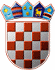           REPUBLIKA HRVATSKA
KRAPINSKO-ZAGORSKA ŽUPANIJAUpravni odjel za gospodarstvo, poljoprivredu,promet i komunalnu infrastrukturu   KLASA: 302-02/19-01/04URBROJ: 2140/01-06-19-3Krapina,  08. srpanj  2019.Na temelju članka 17. Statuta Krapinsko-zagorske županije („Službeni glasnik Krapinsko-zagorske županije“, broj 13/01, 5/06, 14/09, 11/13 i 13/18) i članka 38. Zakona o sustavu strateškog planiranja i upravljanja razvojem republike Hrvatske (NN broj 123/17), Županijska skupština na  15. sjednici održanoj dana 08. srpnja 2019. godine donijela jeO D L U K Uo pokretanju postupka izrade Plana razvoja Krapinsko-zagorske županije za period 2021.-2027. godineI.Krapinsko-zagorska županija pristupa izradi Plana razvoja Krapinsko-zagorske županije za period 2021.-2027. godine.II.Plan razvoja Krapinsko- zagorske županije za period 2021.-2027. godine izraditi će se sukladno Zakonu o regionalnom razvoju, Zakonu o sustavu strateškog planiranja i upravljanja razvojem Republike Hrvatske. III.Izradu Plana razvoja Krapinsko- zagorske županije za period 2021.- 2027. godine koordinira regionalni koordinator Krapinsko – zagorske županije, Zagorska razvojna agencija.IV.Ova odluka objaviti će se na mrežnim stranicama Krapinsko- zagorske županije u roku od osam dana od početka izrade Plana razvoja Krapinsko- zagorske županije za period 2021.- 2027. godine.V.Ova Odluka  stupa na snagu danom donošenja, a objaviti će se u „Službenom glasniku Krapinsko-zagorske županije“.                                                                                                            PREDSJEDNICA                                                                                                    ŽUPANIJSKE SKUPŠTINE                                                                                                     Vlasta Hubicki, dr.vet.med.